R E P U B L I C A   M O L D O V A	                                Р Е С П У Б Л И К А   М О Л Д О В А                   Raionul Anenii Noi 			               Район Анений Ной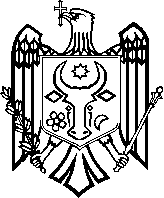 Consiliul orăşenesc Anenii Noi	               Городской Совет Анений Нойtel. 0265-2-26-65, 0265-2-21-08			       тел. 0265-2-26-65, 0265-2-21-08                                                          DECIZIE nr.                                                       proiect                                                                                          din   decembrie 2019Cu privire la aprobarea bugetului primăriei or. Anenii Noi  pentru anul 2020 în prima lectura         Examinând bugetul primăriei or.Anenii Noi în prima lectură, în conformitate cu prevederile Legii finanţelor publice şi responsabilităţii bugetar-fiscale nr. 181 din 25 iulie 2014și ținând cont de Legea nr. 397-XV din 16 octombrie 2003 privind finanţele publice locale; în temeiul art. 14, al. 2, lit. n) a Legii nr. 436-XVI din 28 decembrie 2006 privind administraţia publică locală, în baza propunerii comisiei de specialitate, Consiliul orășenesc Anenii Noi, DECIDE:Se aprobă în prima lectură bugetul primăriei or. Anenii Noi pe anul 2020 în la venituri în sumă de 30130,9 mii lei şi la cheltuieli în sumă de 29207,4 mii lei, cu soldul bugetar pozitiv (excedent) în sumă de 923,5 mii lei, care va fi direcționat la rambursarea împrumutului ”Energetic II”. Preşedintele şedinţei:                                                              Contrasemnează:Secretar al consiliui orășenesc                                                 Svetlana BasarabVizeaza:  Faizulina A., contabil- sef_____________                Chirilenco L., economist_____________R E P U B L I C A   M O L D O V A	                                Р Е С П У Б Л И К А   М О Л Д О В А                   Raionul Anenii Noi 			            Район Анений НойConsiliul orăşenesc Anenii Noi	            Городской Совет Анений Нойtel. 0265-2-26-65, 0265-2-21-08			                  тел. 0265-2-26-65, 0265-2-21-08                                                          DECIZIE nr.                                                       proiect                                                                                                   din   decembrie 2019Cu privire la aprobarea bugetului primăriei or. Anenii Noi  pentru anul 2020 în lectura a doua          În conformitate cu prevederile Legii finanţelor publice şi responsabilităţii bugetar-fiscale nr. 181 din 25 iulie 2014,  art. 18, 19, 20 pct. 3, pct. 4 al  Legii nr. 397-XV din 16 octombrie 2003 privind finanţele publice locale, cu modificările operate prin legea nr. 267 din 01.11.2013, titlu VI, titlu VII din Codul Fiscal nr. 1163- XIII din 24.04.1997, Legii privind punerea în aplicare a titlului VI al Codului Fiscal nr. 1056-XIV din 16.06.2000, art. 1 al Legii pentru modificarea și completarea unor acte legislative nr. 47 din 27.03.2014,  examinînd bugetul local în a doua lectură, art. 14, al. 2, lit. a), lit. n) a Legii nr. 436-XVI din 28 decembrie 2006 privind administraţia publică locală, în baza propunerii comisiei de specialitate, Consiliul orășenesc Anenii Noi DECIDE:          1. Se aprobă  bugetul primăriei or. Anenii Noi pe anul 2019 în lectura a doua la venituri în sumă de 30130,9 mii lei şi la cheltuieli în sumă de 29207,4 mii lei, cu soldul bugetar pozitiv (excedent) în sumă de 923,5 mii lei, care va fi direcționat la rambursarea împrumutului ”Energetic II”.2. Se aprobă:2.1 Sinteza indicatorilor generali și sursele de finanțare ai bugetului local: conform anexei nr. 1;2.2 Sinteza veniturilor bugetului local, conform anexei nr. 2;2.3 Resursele şi cheltuielile bugetului local conform clasificaţiei funcţionale şi  pe programe, anexa nr. 3;2.4 Volumul cheltuielilor totale a instituțiilor primăriei AneniiNoi, conform anexei nr. 42.5 Tipurile şi cotele impozitelor şi taxelor locale ce vor fi încasate în bugetul primăriei or. Anenii Noi, conform anexei nr. 5;2.6 Nomenclatorul tarifelor pentru prestarea serviciilor contra plată de către instituţiile publice finanţate de la bugetul local, conform      anexei nr. 6;2.7 Sinteza veniturilor colectate de către instituţiile bugetare finanţate din bugetul local, conform anexei nr. 7;2.8 Efectivul-limită de personal pentru instituţiile finanţate de la bugetul local, conform anexei nr. 8;	2.9  Cuantumul fondului de rezervă a bugetului local, în sumă de 200,0 mii lei.3. Se aprobă  indemnizația consilierilor pentru participarea la fiecare şedinţă ordinară și extraordinară în mărime de 300 lei. 4. Se stabilesc ca prioritare cheltuielile bugetare pentru remunerarea muncii,   contribuţiile și asigurări sociale de stat, primele de asigurări medicale, plata alimentaţiei, medicamentelor, resurselor energetice, apei şi canalizării.5. Contabilitatea se abilitează cu dreptul  de a modifica,  la cererile întemeiate ale instituţiilor bugetare locale,  planurile aprobate în bugetul orăşenesc la mijloacele speciale şi fondurile speciale, ca urmare a acumulărilor de venituri suplimentare, cu aprobarea în prealabil a primarului or. Anenii Noi.6. Contabilitatea va monitoriza situaţia financiară, va întreprinde măsuri concrete pentru consolidarea disciplinei financiare bugetare şi va prezenta rapoarte privind executarea bugetului pe semestrul I, 9 luni şi 12 luni ale anului bugetar la şedinţele Consiliului orăşenesc.	7. Controlul asupra executării prezentei decizii se asumă comisiei de buget şi finanţe şi primarului or. Anenii Noi.8. Prezenta decizie intră în vigoare la 1 ianuarie 2020.Preşedintele şedinţei:                                                              Contrasemnează:Secretar al consiliui orășenesc                                                 Svetlana BasarabVizeaza:     Faizulina A., contabil-sef ___________                   Chirilenco L., economist __________Anexa nr.1la decizia CO Anenii Noinr. ___  din ___ decembrie 2019Secretarul Consiliului local                                   Anexa nr.2la decizia CO Anenii Noinr. ___  din _  __ decembrie 2019Sinteza veniturilor bugetului local Primăriei Anenii Noi pe anul 2020                                                                                                                               mii leiAnexa nr.3la decizia CO Anenii Noinr. ___  din   ___ decembrie 2020Secretar  al Consiliului orăşenesc                               Svetlana Basarab                                                                                                                                          Anexa 5                                                                                                                                                                                            la decizia CO Anenii Noinr. ___  din _   __ decembrie 2019 Volumul  cheltuielilor totale a instituțiilor pe Primariei Anenii Noi pentru anul 2020Mii leiAnexa nr. 6la decizia CO Anenii Noi                                                                              nr.     din     decembrie 2019Nomenclatorul tarifelor pentru serviciile prestate contra plată de către instituţiile bugetare finanţate din bugetul local pe anul 20           Secretarul Consiliului orăşenesc Anenii Noi	Anexa nr. 7Sinteza veniturililor colectate de către instituţiile bugetare finanţate din bugetul local Primariei Anenii Noi pe anul 2020Secretarul Consiliului local                                   Anexa nr. 8Efectivul limită al statelor de personal din instituţiile publice finanţate de la bugetul local Primariei Anenii Noi pe anul 2020  Secretarul Consiliului local                                                                                                                                                                    Tabel nr. 1   Prognoza veniturilor formate pe teritoriul  primariei Anenii Noi  pe anul 2020                                                                                                                             mii lei                                                                                                                                                                                                                       Tabel nr.2                                                                                     Prognoza cheltuielilor  Administraţia primăriei or. Anenii Noi  pe anul  2020                                                                                                                                                mii lei                                                                       Dobînzi achitate Rambursarea împrumutului  Возврат кредита ( проект «Энергетик II» )                                                                                                                                                                                                                                                                                                                                                              Tabel nr.2                                                Prognoza cheltuielilor                                                        Centru de reabilitare „Nadejda”  pe anul  2020                                                                                                                                                                                                                                                                   mii lei                                                             Căminul cultural s.Ruseni           pe anul  2020                                                                                                                                                                                                                                                                           mii.leiBiblioteca  s. Hîrbovăţul Nou   pe anul  2020Biblioteca  s. Ruseni   pe anul  2020Biblioteca  s. Berezchi          pe anul  2020                                                                                                                                                                                                                                                                      Activitatea pentru tineret      pe anul  2020                                                                                                                                                                                                                                                                               Sport  pe anul  2020                                                                 Acţiuni culturale  pe anul  2020                                                    Gradiniţa de copii  s. Socoleni    pe anul  2020                                                                                                                                                                                                                              Tabel nr.2                                                                                                                                   Prognoza cheltuielilor                                                                                                                                Gradiniţa de copii “Andrieş”  pe anul  2020                                                                                                                                                                               mii lei                           Creşă –grădiniţă s. Hîrbovăţul Nou   pe anul  2020                                                                        Prognoza cheltuielilor                                                                                                                                  Tabel nr.2                                                                                                                                                                                                                                                                            Gradiniţa de copii “Izvoraş”  pe anul  2020                                                                                                                                                                                                                        mii leiŞcoala de arte    pe anul  2020                                                                                                                                                                                                                                                                                                                                                                                     Tabel nr.2                         Dezvoltarea gospodăriei de locuinţe şi serviciilor comunale  pe anul  2020                                                                                                                          mii lei                                                                              Iluminarea stradală  pe anul  2020                                                                                  Dezvoltarea drumurilor  pe anul  2020                                                                             Aprovizionarea cu apă și canalizare   pe anul  2020                                          2020Fondul de rezervă	      200,0 mii leiRealizarea terenurilor                - 300,0 mii leiRealizarea clădirilor                    -10,0 mii lei  Vizeaza: Contabil șef   A.Faizulina ____________                 Specialist   L.Chirilenco______________                                 Indicatorii generali şi sursele de finanţare ale bugetului local Primariei Anenii Noi pe a.2020Nr.d/oDenumirea indicatoruluiCodul economic/ grupa pricipalăTotalInclusivInclusivNr.d/oDenumirea indicatoruluiCodul economic/ grupa pricipalăTotalResursegeneraleResursecolectate123456I.Venituri  total : inclusiv30130,928909,21221,71.Venituri proprii3770,73770,71.1Impozitul funciar ale persoanelor juridice și fizice, inregistrate in calitate de intreprinzator113161165,8165,81.2Impozitul funciar al persoanelor fizice-cetațeni 11317198,598,51.3Impozit pe bunurile imobiliare ale persoanelor juridice11321067,067,01.4Impozit pe bunurile imobiliare ale persoanelor fizice1132207,17,11.5Impozitul pe bunurile imobiliare achitat de către persoanele juridice şi fizice înregistrate în calitate de întreprinzător din valoarea 113230300,0300,01.6Impozit pe bunurile imobiliare achitat de către persoanele fizice – cetăţeni din valoarea estimată (de piaţă) a bunurilor imobiliare113240463,9463,91.7Impozitul privat încasat în bugetul local de nivelul I 113313      3,03,01.8Taxa de piaţă 11441178,678,61.9Taxa pentru amenajarea teritoriului 114412360,0360,01.10Taxa pentru prestarea serviciilor de transport auto de călători pe teritoriul  oraşelor şi satelor 114413177,6177,61.11Taxa  de amplasare a publicaţiilor1144146,06,01.12Taxa pentru dispozitivele publicitare 114415165,0165,01.13Taxa pentru unităţile comerciale şi/sau de prestări servicii1144181393,01393,01.14Taxa pentru cazare 1144217,57,51.15Taxa de organizare a licitaţiilor şi loteriilor pe teritoriul UAT1422112,02,01.16Taxa pentru patenta de întreprinzător114522300,0300,01.17Plata pentru arenda pentru terenurile cu destinaţie agricolă1415223,13,11.18Plata pentru arenda pentru terenurile cu o altă destinaţie decît cea agricolă141533150,0150,01.19Plata pentru locațiunea bunurilor patrimoniului public încasată în bugetul local de nivelul I1422522,12,11.20Plăţi pentru certificatele de urbanism şi autorizările de construire sau desfiinţare încasată în bugetul local de nivelul I1422157,57,51.21Amenzi şi sancţiuni administrative1431303,03,01.22Alte venituri încasate în bugetul local de nivelul I14514210,010,02.Defalcări de la veniturile de stat total , inclusiv:8666,08666,02.1Impozitul pe venitul din salariu1111108200,08200,02.2 Impozitul pe venit persoanelor fizice conform declaratiilor111121180,0180,02.3Impozit pe venitul persoanelor fizice ce desfășoară activități independente în domeniul comerțului11112410,010,02.4Impozit pe venitul persoanelor fizice in domeniul transportului rutier de persoane in regim de taxi111125256,0256,02.5Impozit pe venitul aferent operaţiunilor de predare în posesie şi/sau folosinţă a proprietăţii imobiliar11113020,020,03. Venituri colectate , inclusiv :   1221,71221,73.1Încasări de la prestarea serviciilor cu plată1423101018,71018,73.2Plata pentru locațiunea bunurilor patrimoniului public142320203,0203,04.Transferuri  total , inclusiv : 16472,516472,54.1Transferuri cu destinaţie generala 1912311513,81513,84.2Transferuri cu destinaţie specială 19121113620,513620,54.3Transferuri cu destinaţie specială , pentru infrastructura drumurilor1912161338,21338,2II.Cheltuieli – total29207,427985,71221,71.Servicii de stat cu destinaţie generală015794,85591,8203,0inclusiv, Fondul de rezervă 200,0200,02.Servicii în domeniul economiei043303,33303,33.Gospodăria de locuinţe şi gospodăria serviciilor comunale064257,84257,84.Cultură, sport, tineret, culte şi odihnă	08593,6593,65.Învăţămînt0914712,013693,31018,76.Protecţie socială10545,9545,9III.Surse bugetar pozitiv (excedent)923,5923,5IV.Surse de finanțare, total-923,5-923,5Rambursarea împrumutului recreditat între bugetele locale de nivelul II și bugetele locale de nivelul I în cadrul unei unități administrativ-teritoriale-923,5-923,5Nr.d/oDenumirea indicatoruluiCodul economic/ grupa pricipalăSuma,mii leiNr.d/oDenumirea indicatoruluiCodul economic/ grupa pricipalăSuma,mii lei12344I.Venituri  total : inclusiv30130,930130,91.1Impozitul pe venitul din salariu1111108200,08200,01.2 Impozitul pe venit persoanelor fizice conform declaratiilor111121180,0180,01.3Impozit pe venitul persoanelor fizice ce desfășoară activități independente în domeniul comerțului11112410,010,01.4Impozit pe venitul persoanelor fizice in domeniul transportului rutier de persoane in regim de taxi111125256,0256,01.5Impozit pe venitul aferent operaţiunilor de predare în posesie şi/sau folosinţă a proprietăţii imobiliare11113020,020,01.6Impozitul funciar ale persoanelor juridice și fizice, inregistrate in calitate de intreprinzator113161165,8165,81.7Impozitul funciar al persoanelor fizice-cetațeni 11317198,598,51.8Impozit pe bunurile imobiliare ale persoanelor juridice11321067,067,01.9Impozit pe bunurile imobiliare ale persoanelor fizice1132207,17,11.10Impozitul pe bunurile imobiliare achitat de către persoanele juridice şi fizice înregistrate în calitate de întreprinzător din valoarea estimată (de piaţă) a bunurilor imobiliare113230300,0300,01.11Impozit pe bunurile imobiliare achitat de către persoanele fizice – cetăţeni din valoarea estimată (de piaţă) a bunurilor imobiliare113240463,9463,91.12Impozitul privat încasat în bugetul local de nivelul I        1133133,03,01.13Taxa de piaţă 11441178,678,61.14Taxa pentru amenajarea teritoriului 114412360,0360,01.15Taxa pentru prestarea serviciilor de transport auto de călători pe teritoriul  oraşelor şi satelor 114413177,6177,61.16Taxa  de amplasare a publicaţiilor1144146,06,01.17Taxa pentru dispozitivele publicitare 114415165,0165,01.18Taxa pentru unităţile comerciale şi/sau de prestări servicii1144181393,01393,01.19Taxa pentru cazare 1144217,57,51.20Taxa de organizare a licitaţiilor şi loteriilor pe teritoriul UAT1422112,02,01.21Taxa pentru patenta de întreprinzător114522300,0300,01.22Plata pentru arenda pentru terenurile cu destinaţie agricolă1415223,13,11.23Plata pentru arenda pentru terenurile cu o altă destinaţie decît cea agricolă141533150,0150,01.24Plata pentru locațiunea bunurilor patrimoniului public încasată în bugetul local de nivelul I1422522,12,11.25Plăţi pentru certificatele de urbanism şi autorizările de construire sau desfiinţare încasată în bugetul local de nivelul I1422157,57,51.26Amenzi şi sancţiuni administrative1431303,03,01.27Alte venituri încasate în bugetul local de nivelul I14514210,010,02. Venituri colectate , inclusiv :   2.1Încasări de la prestarea serviciilor cu plată1423101018,71018,72.2Plata pentru locațiunea bunurilor patrimoniului public142320203,0203,03.Transferuri  total , inclusiv : 3.1Transferuri cu destinaţie generala 1912311513,81513,83.2Transferuri cu destinaţie specială 19121113620,513620,53.3Transferuri cu destinaţie specială , pentru infrastructura drumurilor1912161338,21338,2                                    Resursele şi cheltuielile bugetului local conform               clasificaţiei funcţionale şi pe programe pe anul 2020                                    Resursele şi cheltuielile bugetului local conform               clasificaţiei funcţionale şi pe programe pe anul 2020                                    Resursele şi cheltuielile bugetului local conform               clasificaţiei funcţionale şi pe programe pe anul 2020DenumireaDenumireaDenumireaCodSuma, mii leiCheltuieli recurente, în totalCheltuieli recurente, în totalCheltuieli recurente, în total29207,4 Inclusive cheltuieli de personal, în total Inclusive cheltuieli de personal, în total Inclusive cheltuieli de personal, în total12903,4Resurse, totalResurse, totalResurse, total29207,4Resurse generaleResurse generaleResurse generale127985,7Resurse colectate de autorităţi/instituţii bugetareResurse colectate de autorităţi/instituţii bugetareResurse colectate de autorităţi/instituţii bugetare21221,7 Servicii de stat cu destinaţie generală Servicii de stat cu destinaţie generală Servicii de stat cu destinaţie generală 01Resurse, totalResurse, totalResurse, total5794,8Resurse generaleResurse generaleResurse generale15591,8Resurse colectate de autorităţi/instituţii bugetareResurse colectate de autorităţi/instituţii bugetareResurse colectate de autorităţi/instituţii bugetare2203,0Cheltuieli, totalCheltuieli, totalCheltuieli, total5794,8Exercitarea guvernăriiExercitarea guvernăriiExercitarea guvernării03015462,8Datoria internă a autorităţilor publice localeDatoria internă a autorităţilor publice localeDatoria internă a autorităţilor publice locale1703132,2Gestionarea fondurilor de rezervă şi de intervenţieGestionarea fondurilor de rezervă şi de intervenţieGestionarea fondurilor de rezervă şi de intervenţie0802200,0 Servicii în domeniul economiei Servicii în domeniul economiei Servicii în domeniul economiei04 Resurse, totalResurse, totalResurse, total3303,3Resurse generaleResurse generaleResurse generale13303,3Resurse colectate de autorităţi/instituţii bugetareResurse colectate de autorităţi/instituţii bugetareResurse colectate de autorităţi/instituţii bugetare2Cheltuieli, totalCheltuieli, totalCheltuieli, total3303,3Dezvoltarea drumurilorDezvoltarea drumurilorDezvoltarea drumurilor64023613,3Administrarea patrimoniului de statAdministrarea patrimoniului de statAdministrarea patrimoniului de stat5009-310,0Gospodăria de locuinţe şi gospodăria serviciilor comunaleGospodăria de locuinţe şi gospodăria serviciilor comunaleGospodăria de locuinţe şi gospodăria serviciilor comunale06Resurse, totalResurse, totalResurse, total4257,8Resurse generaleResurse generaleResurse generale14257,8Resurse colectate de autorităţi/instituţii bugetareResurse colectate de autorităţi/instituţii bugetareResurse colectate de autorităţi/instituţii bugetare2Cheltuieli, totalCheltuieli, totalCheltuieli, total4257,8Dezvoltarea gospodăriei de locuinţe şi serviciilor comunaleDezvoltarea gospodăriei de locuinţe şi serviciilor comunaleDezvoltarea gospodăriei de locuinţe şi serviciilor comunale75022877,8Aprovizionarea cu apă și canalizareAprovizionarea cu apă și canalizareAprovizionarea cu apă și canalizare7503250,0Iluminarea stradalăIluminarea stradalăIluminarea stradală75051130,0 Cultură, sport, tineret, culte şi odihnă Cultură, sport, tineret, culte şi odihnă Cultură, sport, tineret, culte şi odihnă08 Resurse, totalResurse, totalResurse, total593,6Resurse generaleResurse generaleResurse generale1593,6Resurse colectate de autorităţi/instituţii bugetareResurse colectate de autorităţi/instituţii bugetareResurse colectate de autorităţi/instituţii bugetare2Cheltuieli, totalCheltuieli, totalCheltuieli, total593,6Dezvoltarea culturiiDezvoltarea culturiiDezvoltarea culturii8502453,6SportSportSport8602120,0TineretTineretTineret860320,0 Învăţămînt Învăţămînt Învăţămînt09 Resurse, totalResurse, totalResurse, total14712,0Resurse generaleResurse generaleResurse generale113693,3Resurse colectate de autorităţi/instituţii bugetareResurse colectate de autorităţi/instituţii bugetareResurse colectate de autorităţi/instituţii bugetare21018,7Cheltuieli, totalCheltuieli, totalCheltuieli, total14712,0Educaţie timpurieEducaţie timpurieEducaţie timpurie880212732,1Educaţie extraşcolară şi susţinerea elevilor dotaţiEducaţie extraşcolară şi susţinerea elevilor dotaţiEducaţie extraşcolară şi susţinerea elevilor dotaţi88141979,9 Protecţie socială Protecţie socială Protecţie socială10 Resurse, totalResurse, totalResurse, total545,9Resurse generaleResurse generaleResurse generale1545,9Resurse colectate de autorităţi/instituţii bugetareResurse colectate de autorităţi/instituţii bugetareResurse colectate de autorităţi/instituţii bugetare2Cheltuieli, totalCheltuieli, totalCheltuieli, total545,9Asistenţă socială a persoanelor cu necesităţi speciale Asistenţă socială a persoanelor cu necesităţi speciale Asistenţă socială a persoanelor cu necesităţi speciale 9010545,9Nr.d/oDenumirea indicatoruluiSubprogramul TotalInclusivInclusivNr.d/oDenumirea indicatoruluiSubprogramul TotalResursegeneraleResursecolectate1234II.Cheltuieli - total29207,427985,71221,71.Exercitarea guvernării,03015462,85259,8203,0inclusiv garda populară03014,84,82.Datoria internă a autorităţilor publice locale1703132,2132,03.Fondul de rezervă 0802200,0200,04.Administrarea patrimoniului de stat5009-310,0-310,05.Dezvoltarea drumurilor64023613,33613,36.Gospodăria de locuinţe şi gospodăria serviciilor comunale75022877,82877,87.Iluminarea stradală75051130,01130,08.Aprovizionarea cu apă și canalizare7503250,0250,09.  Sport8602120,0120,010.Tineret860320,020,011.Dezvoltarea culturii8502250,0250,012.Dezvoltarea culturii,biblioteca s. Hîrbovățul Nou850240,940,913.Dezvoltarea culturii,biblioteca s. Ruseni850238,838,814.Dezvoltarea culturii,biblioteca s. Berezchi850239,739,715.Dezvoltarea culturii, căminul cultural s. Ruseni850284,284,216.Educația timpurie, Gradiniţa “Andrieş” Anenii Noi88026197,35792,9404,417.Educație timpurie, Gradiniţa “Izvoraş” Anenii Noi88025353,15008,1345,018.Educație timpurie, Creşă-gradiniţa s. Hîrboveţul Nou88021108,91070,638,319.Educație timpurie, Gradiniţa s. Socoleni880272,872,820.Educație extrașcolare, Şcoala de Arte88141979,91748,9231,021.Asistenţă socială a persoanelor cu necesităţi special, Centru de reabilitare “Nadejda”9010545,9545,9Nr. d/oCodul Eco (K6)Instituţia, denumirea serviciilorCostul serviciilor (lei)12341142215Plata pentru emiterea certificatului de urbanism pentru proiectarea și certificatul de urbanism informativ,  art. 27 al Legii nr. 163 din 09.07.2010 privind autorizarea executării lucrărilor de construire.50142215- Plata pentru emiterea autorizației de construire/desființare,  art. 27 al Legii nr. 163 din 09.07.2010 privind autorizarea executării lucrărilor de construire.100145142- Înregistrarea contractelor de arendă și locațiune6145142- eliberarea certificatelor și adeverințelor3145142- eliberarea extrasului din registru de evidență a gospodăriilor, extras din registru  cadastral3145142- eliberarea adeverințelor pentru AOFMgratis145142- eliberarea adeverințelor pentru asistență socialgratis145142- eliberarea procurilorgratisNr.d/oDenumirea instituţiei şi a tipurilor de resurse colectateCodul Eco(К 6)Suma preconizată spreîncasare  (mii lei)1Administraţia Primăria Anenii Noi 1 Venituri de la arenda bunurilor, proprietate publică142320203,02Gradiniţa de copii „Andrieş” Anenii Noi Servicii cu plată pentru alimentaţia copiilor142310404,43Gradiniţa de copii „Izvoraş” Anenii Noi Servicii cu plată pentru alimentaţia copiilor142310345,04Creşă-gradiniţa de copii s.Hîrbovăţul Nou Servicii cu plată pentru alimentaţia copiilor14231038,35                       Şcoala de arte  Anenii Noi    Servicii cu plată pentru invăţemîntul elevilor142310231,0                                                 Total general1221,7Nr.d/oDenumirea instituţieiCod org 2Efectivul de personal,  unităţi1.Aparatul primăriei Anenii Noi1076320,52.Învăţămînt 131,67Înclusiv:2.1Gradiniţa “Andrieş” Anenii Noi0567150,22.2Gradiniţa “Izvoraş” Anenii Noi0567245,02.3Creşă-gradiniţa s. Hîrboveţul Nou1265011,972.4Gradiniţa s. Socoleni055922,02.5Şcoala de Arte0569622,53.Cultura, sport, tineret ,culte şi odihnă2,75Înclusiv:3.1Biblioteca publica s. Berezchi056800,5833.2Biblioteca publica s. Hîrboveţul Nou056790,5833.3Biblioteca publica s. Ruseni056810,5833.4Căminul cultural s. Ruseni056821,04.Protecţie socială 5,04.1Centru de reabilitare “Nadejda”014865,0Total general159,92codulDenumirea Plan aprobat2019Proiect2020Venituri - total22495,530130,9111110Impozit pe venitul reţinut din salariu Налог на доходы, удерживаемый из заработной платы3200,08200,0111121 Impozitul pe venitul persoanelor fizice spre plată/achitatНалог на доходы физических лиц предъявленный к оплате/уплаченный64,0180,0111124Impozit pe venitul persoanelor fizice ce desfășoară activități independente în domeniul comerțului Налог на доходы физических лиц, осуществляющих независимую деятельность в области торговли;50,010,0111125Impozit pe venitul persoanelor fizice in domeniul transportului rutier de persoane in regim de taxiX256,0111130Impozit pe venitul aferent operaţiunilor de predare în posesie şi/sau folosinţă a proprietăţii imobiliareНалог на доходы от операций по сдаче недвижимого имущества4,020,0113110Impozitul funciar pe terenurile cu destinaţie agricolă cu excepţia gospodăriilor ţărăneşti (de fermier)Земельный налог на участки сельскохозяйственного назначения за исключением крестьянских (фермерских) хозяйств 	186,8X113120Impozit funciar pe terenurile cu destinaţie agricolă de la gospodăriile ţărăneşti (de fermier)Земельный налог на участки сельскохозяйственного назначения с крестьянских (фермерских) хозяйств20,5X113130Impozit funciar pe terenurile cu altă destinaţie decît cea agricolăЗемельный налог на участки несельскохозяйственного назначения7,0X113140Impozit funciar  încasat de la persoanele fiziceЗемельный налог, взимаемый с физических лиц24,0X113150Impozit funciar pe păşuni şi fîneţeЗемельный налог  за пастбища и сенокосы10,0X113161Impozitul funciar ale persoanelor juridice și fizice, inregistrate in calitate de intreprinzatorЗемельный налог с юридических и физических лиц, зарегистрированных в установленном порядке, осуществляющих предпринимательскую деятельностьX165,8113171Impozitul funciar al persoanelor fizice-cetațeni Земельный налог с физических лиц-гражданX98,5113210Impozit pe bunurile imobiliare ale persoanelor juridiceНалог на недвижимое имущество юридических лиц58,067,0113220Impozit pe bunurile imobiliare ale persoanelor fiziceНалог на недвижимое имущество физических лиц(сел)7,07,1113230Impozitul pe bunurile imobiliare achitat de către persoanele juridice şi fizice înregistrate în calitate de întreprinzător din valoarea estimată (de piaţă) a bunurilor imobiliareНалог на недвижимое имущество, уплачиваемый юридическими и физическими лицами, зарегистрированными в качестве предпринимателя, с оцененной (рыночной) стоимостью  недвижимого имущества  300,0300,0113240Impozit pe bunurile imobiliare achitat de către persoanele fizice – cetăţeni din valoarea estimată (de piaţă) a bunurilor imobiliareНалог на недвижимое имущество, уплачиваемый физическими лицами  - гражданами с оцененной (рыночной) стоимости  недвижимого имущества  453,0463,9113313Impozitul privat încasat în bugetul local de nivelul I  Приватный налог поступающий в местный бюджет I уровня3,03,0114411Taxa de piaţă Рыночный сбор78,278,6114412Taxa pentru amenajarea teritoriului Сбор за благоустройство территории340,0360,0114413Taxa pentru prestarea serviciilor de transport auto de călători pe teritoriul  oraşelor şi satelor Сбор за оказание пассажирских автотранспортных услуг на территории муниципиев, городов и сел (коммун)     172,0177,6114414Taxa  de amplasare a publicaţiilorСбор за размещение рекламы6,06,0114415Taxa pentru dispozitivele publicitare Сбор за рекламные устройства139,0165,0114418Taxa pentru unităţile comerciale şi/sau de prestări serviciiСбор за  объекты торговли и объекты по оказанию услуг1136,01393,0114421Taxa pentru cazare Сбор за временное проживание 5,57,5142211Taxa de organizare a licitaţiilor şi loteriilor pe teritoriul UATСбор за организацию аукционов и лотерей в пределах ATE6,02,0114522Taxa pentru patenta de întreprinzătorСбор за предпринимательский патент  78,0300,0141522Arenda terenurilor cu destinaţie agricolă încasată în bugetul local de nivelul IАренда земельных участков сельскохозяйственного назначения, поступающая  в местный бюджет I уровня2,13,1141533Arenda terenurilor cu altă destinaţie decît cea agricolă încasată în bugetul local de nivelul IАренда земельных участков несельскохозяйственного назначенияв, поступающая местный бюджет I уровня200,0150,0142252Plata pentru locațiunea bunurilor patrimoniului public încasată în bugetul local de nivelul IПлата за имущественный наем обьектов государственной собственности поступающие в местный бюджет I уровня2,12,1142215Plata pentru certificatele de urbanism şi autorizările de construire sau desfiinţare în bugetul local de nivelul IПлата за градостроительные сертификаты и разрешения на строительство или снос, поступающая в местный бюджет I уровня7,07,5143130Amenzi şi sancţiuni contravenţionale încasate în bugetul local de nivelul IШтрафы и санкции за правонарушения, поступающие в местный бюджет I уровня10,03,0145142Alte venituri încasate în bugetul local de nivelul IПрочие доходы, поступившие в местные бюджеты I уровня15,010,0142310Încasări de la prestarea serviciilor cu platăПоступления от оказания платных услуг996,01018,7142320Plata pentru locațiunea bunurilor patrimoniului publicПлата за имущественный наем объектов государственной собственности195,0203,0191231Transferuri curente primite cu destinaţie generală între bugetul de stat şi bugetele locale de nivelul I Полученные  текущие трансферты  общего назначения между государственным бюджетом и местными бюджетами I уровня1158,41513,8191211Transferuri curente primite cu destinaţie specială între bugetul de stat şi bugetele locale de nivelul I pentru învățământul preșcolar, primar, secundar general, special și complementar (extrașcolar)Полученные текущие трансферты специального назначения между государственным бюджетом и местными бюджетами первого уровня на дошкольное, начальное, общее среднее, специальное и дополнительное (внешкольное) образование11581,713620,5191216Transferuri curente primite cu destinație specială între bugetul de stat și bugetele locale de nivelul I pentru infrastructura drumurilor Полученные текущие трансферты специального назначения между государственным бюджетом и местными бюджетами I уровня для дорожной инфраструктуры1327,41338,2191239Alte transferuri curente primite cu destinaţie generală între bugetul de stat şi bugetele locale de nivelul I Полученные прочие  текущие трансферты  общего назначения между государственным бюджетом и местными бюджетами I уровня652,8Denumirea Aprobat 2019Proiect2020Cheltuieli - total3292,55462,81.Remunearea muncii Оплата труда1202,61515,52.Contribuţii de asigurări sociale de stat obligatorii Взносы в бюджет государственного социального страхования262,2348,63.Prime de asigurare obligatorie de asistenţă medicală achitate de patroni în interiorul ţării Взносы обязательного медицинского страхования, уплачиваемые работодателями  на территории страны54,268,24.Energia electrică Электроэнергия86,070,05.Gaze Газ30,024,06.Energia termică Термоэнергия240,0260,07.Apă şi canalizare Вода и канализация27,018,08.Alte servicii comunale Прочие коммунальные услуги5,05,09.Servici  informaţionale Информационные  услуги18,022,910.Servicii de telecomunicaţii Телекоммуникационные услуги           35,035,011.Servicii de transport Транспортные услуги6,06,012.Servicii de reparaţii curente Услуги по текущему ремонту37,0506,013.Deplasări de servicii  în interiorul ţării Служебные командировки внутри 1,01,014.Deplasări de serviciu peste hotare Служебные командировки50,015.Servicii editoriale Издательские услуги15,015,016.Servicii de protocol Протокольные услуги10,050,017.Servicii poştale Почтовые услуги18,014,018.Servicii neatribuite altor alineate  Услуги, не отнесенные к другим подстатьям100,0        100,019.Indemnizaţii pentru incapacitatea temporară de muncă achitate din mijloacele financiare ale angajatorului Компенсации,оплачив. из финсредств работодателя8,012,020.Cotizaţii în organizaţiile din ţară Членские взносы в национальные организации5,05,021.Alte cheltuieli curente   Прочие текущие расходы726,62087,622.Procurarea maşinilor şi utilajelor Покупка  оборудования 20,020,023.Procurarea uneltelor şi  sculelor, inventarului de producere şi gospodăresc Покупка инструментов, производственного и хозяйственного инвентаря8,020,024.Procurarea combustibilului, carburanttilor şi lubrifiantilorПокупка  топлива и горюче-смазочных материалов40,045,425.Procurarea pieselor de schimb Покупка запасных частей15,026. Procurarea materialelor de uz gospodăresc şi rechizite de birouПокупка хозяйственных материалов и канцелярских принадлежностей100,0100,027.Procurarea  altor materiale Покупка прочих материалов10,010,028.Indemnizaţii la încetarea acţiunii contractului de muncă Пособия при прекращении действия трудового договора 2,933,629.Achitarea indemnizației alesului local la expirarea mandatului Выплаты пособия местному выборному лицу по истечению срока225,030.Procurarea materialelor de construcție5,0Denumirea Aprobat 2019Proiect2020Dobînzi achitate pentru împrumuturile contractate de la bugete de  alt nivel Проценты, уплачиваемые по займам, полученным от бюджетов другого уровня (проект «Энергетик II» )148,4132,0Denumirea20192020Rambursarea împrumutului recreditat între bugetele locale de nivelul II și bugetele locale de nivelul I în cadrul unei unități administrativ-teritoriale Возврат рекредитованного займа860,0923,5Denumirea Aprobat 2019Proiect2020Cheltuieli - total415,0545,91.Remunearea muncii Оплата труда133,7224,52.Contribuţii de asigurări sociale de stat obligatorii Взносы в бюджет государственного социального страхования28,551,73.Prime de asigurare obligatorie de asistenţă medicală achitate de patroni în interiorul ţării Взносы обязательного медицинского страхования, уплачиваемые работодателями  на территории страны6,010,24.Energia electrică Электроэнергия8,57,05.Gaze Газ19,015,06.Apă şi canalizare Вода и канализация5,84,07.Alte servicii comunale Прочие коммунальные услуги1,01,08.Servici  informaţionale Информационные  услуги3,93,99.Servicii de telecomunicaţii Телекоммуникационные услуги           2,01,210.Servicii de reparaţii curente Услуги по текущему ремонту5,15,111.Servicii editoriale Издательские услуги3,01,512.Servicii poştale Почтовые услуги4,02,513.Servicii neatribuite altor alineate  Услуги, не отнесенные к другим подстатьям (питание 20 человек в месяц)167,6174,714.Indemnizaţii pentru incapacitatea temporară de muncă achitate din mijloacele financiare ale angajatorului Компенсации,оплачив. из финсредств работодателя1,01,515.Procurarea medicamentelor şi materialelor sanitareПокупка лекарственных препаратов и санитарных материалов8,48,716. Procurarea materialelor de uz gospodăresc şi rechizite de birouПокупка хозяйственных материалов и канцелярских принадлежностей15,015,017.Procurarea  altor materiale Покупка прочих материалов2,512,018.Procurarea maşinilor şi utilajelor Покупка  оборудования4,019.Procurarea uneltelor şi  sculelor, inventarului de producere şi gospodăresc Покупка инструментов, производственного и хозяйственного инвентаря1,020.Procurarea accesorilor de pat ,imbracamintei, incalţăminteiПокупка постельных принадлежностей, одежды, обуви1,4Denumirea Aprobat2019Proiect2020Cheltuieli - total49,084,21.Remunearea muncii Оплата труда28,860,42.Contribuţii de asigurări sociale de stat obligatorii Взносы в бюджет 6,413,93.Prime de asigurare obligatorie de asistenţă medicală achitate de patroni în interiorul ţării Взносы обязательного медицинского 1,32,84.Energia electrică Электроэнергия1,80,95.Servicii de reparaţii curente Услуги по текущему ремонту4,51,06.Servicii editoriale Издательские услуги1,21,27.Servicii poştale Почтовые услуги2,01,08.Indemnizaţii pentru incapacitatea temporară de muncă achitate din mijloacele financiare ale angajatorului Компенсации,оплачив. из финсредств работодателя1,01,09. Procurarea materialelor de uz gospodăresc şi rechizite de birouПокупка хозяйственных материалов и канцпринадлежностей2,02,0Denumirea Aprobat2019Proiect2020Cheltuieli - total36,540,91.Remunearea muncii Оплата труда18,129,72.Contribuţii de asigurări sociale de stat obligatorii Взносы в бюджет государственного социального страхования4,26,93.Prime de asigurare obligatorie de asistenţă medicală achitate de patroni în interiorul ţării Взносы обязательного медицинского страхования, уплачиваемые работодателями  на территории страны0,91,44.Servicii de locațiune1,00,65.Servicii editoriale Издательские услуги0,30,36.Servicii poştale Почтовые услуги0,57.Indemnizaţii pentru incapacitatea temporară de muncă achitate din mijloacele financiare ale angajatorului Компенсации,оплачив. из финсредств работодателя0,51,08.Procurarea altor mijloace fixe Покупка прчих основных средств9,09. Procurarea materialelor de uz gospodăresc şi rechizite de birouПокупка хозяйственных материалов и канцелярских принадлежност1,01,0Denumirea Aprobat2019Proiect2020Cheltuieli - total34,038,81.Remunearea muncii Оплата труда16,728,52.Contribuţii de asigurări sociale de stat obligatorii Взносы в бюджет государственного социального страхования3,96,63.Prime de asigurare obligatorie de asistenţă medicală achitate de patroni în interiorul ţării Взносы обязательного медицинского страхования, уплачиваемые работодателями  на территории страны0,81,44.Servicii editoriale Издательские услуги0,30,35.Servicii poştale Почтовые услуги0,56.Indemnizaţii pentru incapacitatea temporară de muncă achitate din mijloacele financiare ale angajatorului Компенсации,оплачив. из финсредств работодателя0,51,07.Procurarea altor mijloace fixe Покупка прчих основных средств9,08. Procurarea materialelor de uz gospodăresc şi rechizite de birouПокупка хозяйственных материалов и канцелярских принадлежносте1,01,09.Procurarea  materialelor de construcţie Покупка стройматериалов1,3Denumirea Aprobat2019Proiect2020Cheltuieli - total36,339,71.Remunearea muncii Оплата труда18,128,82.Contribuţii de asigurări sociale de stat obligatorii Взносы в бюджет государственного социального страхования4,26,73.Prime de asigurare obligatorie de asistenţă medicală achitate de patroni în interiorul ţării Взносы обязательного мед. страхования, 0,91,44.Servicii editoriale Издательские услуги0,30,35.Servicii poştale Почтовые услуги0,56.Indemnizaţii pentru incapacitatea temporară de muncă achitate din mijloacele financiare ale angajatorului Компенсации,оплачив. из финсредств работодателя0,51,07.Procurarea altor mijloace fixe Покупка прчих основных средств9,08. Procurarea materialelor de uz gospodăresc şi rechizite de birouПокупка хозяйственных материалов и канцелярских 1,01,09.Procurarea  materialelor de construcţie Покупка стройматериалов1,010.Energia electrică Электроэнергия0,80,5Denumirea Aprobat 2019Proiect2020Cheltuieli - total20,020,01.Servicii de protocol Протокольные услуги7,57,52.Procurarea materialelor de uz gospodăresc şi rechizite de birou Покупка хозяйственных материалов и канцелярских7,57,53.Procurarea  altor materiale Покупка прочих материалов5,05,0Denumirea Aprobat 2019Proiect2020Cheltuieli – total 100,0120,01.Servicii de protocol Протокольные услуги8,510,02.Servicii de transport Транспортные услуги20,020,03.Procurarea imbracamintei, incalţămintei Покупка одежды, обуви26,430,04.Procurarea  altor materiale Покупка прочих материалов45,160,0Denumirea Aprobat 2019Proiect2020Cheltuieli – total 160,0250,01.Servicii de protocol Протокольные услуги50,075,02.Servicii neatribuite altor alineate  Услуги, не отнесенные к другим подстатьям60,0120,03.Servicii de locațiune5,04.Procurarea  altor materiale Покупка прочих материалов50,050,0Denumirea Aprobat2019Proiect2020Cheltuieli - total69,772,81.Remunearea muncii Оплата труда54,056,22.Contribuţii de asigurări sociale de stat obligatorii Взносы в бюджет государственного 12,313,03.Prime de asigurare obligatorie de asistenţă medicală achitate de patroni în interiorul ţării Взносы обязательного медицинского страхования, уплачиваемые работодателями  2,42,64.Indemnizaţii pentru incapacitatea temporară de muncă achitate din mijloacele 1,01,0Denumirea Aprobat2019Proiect2020Cheltuieli - total5334,26197,31.Remunearea muncii Оплата труда2330,63193,82.Contribuţii de asigurări sociale de stat obligatorii Взносы в бюджет государственного социального страхования536,1734,63.Prime de asigurare obligatorie de asistenţă medicală achitate de patroni în interiorul ţării Взносы обязательного медицинского страхования, уплачиваемые работодателями  на 104,9143,74.Energia electrică Электроэнергия120,0100,05.Energia termică Термоэнергия409,0465,06.Apă şi canalizare Вода и канализация225,0175,07.Alte servicii comunale Прочие коммунальные услуги9,08,08.Servici  informaţionale Информационные  услуги3,99,29.Servicii de telecomunicaţii Телекоммуникационные услуги           2,01,310.Servicii de reparaţii curente Услуги по текущему ремонту28,01,511.Formare profesională Переподготовка кадров5,012.Deplasări de servicii  în interiorul ţării Служебные командировки внутри страны1,013.Servicii editoriale Издательские услуги13,07,014.Servicii poştale Почтовые услуги8,015.Servicii neatribuite altor alineate  Услуги, не отнесенные к другим подстатьям10,01,016.Indemnizaţii pentru incapacitatea temporară de muncă achitate din mijloacele financiare ale angajatorului Компенсации,оплачив. из финсредств работодателя16,016,017.Procurarea maşinilor şi utilajelor Покупка машин и оборудования 7,018.Procurarea uneltelor şi  sculelor, inventarului de producere şi gospodăresc Покупка орудий и инструментов, производственного и хозяйственного инвентаря 16,519.Procurarea altor mijloace fixe  Покупка прочих основных средств30,020.Procurarea  produselor alimentare Покупка продуктов питания1231,21213,121.Procurarea medicamentelor şi materialelor sanitareПокупка лекарственных препаратов и санитарных материалов13,010,022. Procurarea materialelor de uz gospodăresc şi rechizite de birouПокупка хозяйственных материалов и канцелярских принадлежностей80,073,023.Procurarea materialelor pentru scopuri didactice, ştiinţifice şi alte scopuriПокупка материалов для дидактических, научных и других целей15,024.Procurarea  materialelor de construcţie Покупка строительных материалов32,025.Procurarea accesorilor de pat ,imbracamintei, incalţăminteiПокупка постельных принадлежностей, одежды, обуви30,026.Procurarea  altor materiale Покупка прочих материалов20,07,127.Compensaţii   Компенсации38,038,0Denumirea Aprobat2019Proiect2020Cheltuieli - total841,61108,91.Remunearea muncii Оплата труда463,5691,92.Contribuţii de asigurări sociale de stat obligatorii Взносы в бюджет государственного 106,7159,23.Prime de asigurare obligatorie de asistenţă medicală achitate de patroni în interiorul ţării Взносы обязательного медицинского страхования, уплачиваемые работодателями  на 20,931,24.Energia electrică Электроэнергия24,216,05.Gaze Газ26,531,06.Apă şi canalizare Вода и канализация10,09,58.Servici  informaţionale Информационные  услуги3,25,59.Servicii de telecomunicaţii Телекоммуникационные услуги           1,40,910.Servicii de reparaţii curente Услуги по текущему ремонту5,00,511.Formare profesională Переподготовка кадров1,00,512.Alte servicii comunale Прочие коммунальные услуги1,013.Servicii editoriale Издательские услуги1,00,514.Servicii poştale Почтовые услуги0,615.Servicii neatribuite altor alineate  Услуги, не отнесенные к другим подстатьям1,017.Indemnizaţii pentru incapacitatea temporară de muncă achitate din mijloacele financiare 2,12,718.Procurarea  produselor alimentare Покупка продуктов питания142,4143,319.20.Procurarea medicamentelor şi materialelor sanitareПокупка лекарственных препаратов и санитарных материалов1,51,021.Procurarea materialelor pentru scopuri didactice, ştiinţifice şi alte scopuriПокупка материалов для дидактических, научных и других целей1,022. Procurarea materialelor de uz gospodăresc şi rechizite de birouПокупка хозяйственных материалов и канцелярских принадлежностей13,05,623.Procurarea  materialelor de construcţie Покупка строительных материалов5,024.Procurarea accesorilor de pat ,imbracamintei, incalţăminteiПокупка постельных принадлежностей, одежды, обуви2,60,625.Procurarea  altor materiale Покупка прочих материалов2,01,026.Compensaţii   Компенсации6,08,0Denumirea Aprobat2019Proiect2020Cheltuieli - total4692,25353,11.Remunearea muncii Оплата труда2178,82855,52.Contribuţii de asigurări sociale de stat obligatorii Взносы в бюджет государственного социального страхования501,2656,73.Prime de asigurare obligatorie de asistenţă medicală achitate de patroni în interiorul ţării Взносы обязательного медицинского страхования, уплачиваемые работодателями  на 98,1128,54.Energia electrică Электроэнергия180,0160,05.Gaze Газ207,0187,06.Apă şi canalizare Вода и канализация180,0180,07.Alte servicii comunale Прочие коммунальные услуги9,09,08.Servici  informaţionale Информационные  услуги3,96,69.Servicii de telecomunicaţii Телекоммуникационные услуги           2,01,310.Servicii de reparaţii curente Услуги по текущему ремонту19,01,511.Formare profesională Переподготовка кадров6,00,412.Deplasări de servicii  în interiorul ţării Служебные командировки внутри страны1,00,413.Servicii editoriale Издательские услуги20,05,014.Servicii poştale Почтовые услуги8,015.Servicii neatribuite altor alineate  Услуги, не отнесенные к другим подстатьям10,01,016.Procurarea altor mijloace fixe  Покупка прочих основных средств30,017.Indemnizaţii pentru incapacitatea temporară de muncă achitate din mijloacele financiare ale angajatorului Компенсации,оплачив. из финсредств работодателя10,011,019.Procurarea uneltelor şi  sculelor, inventarului de producere şi gospodăresc Покупка орудий и инструментов, производственного и хозяйственного инвентаря5,520.Procurarea  produselor alimentare Покупка продуктов питания1004,71034,921.Procurarea medicamentelor şi materialelor sanitareПокупка лекарственных препаратов и санитарных материалов12,010,022. Procurarea materialelor de uz gospodăresc şi rechizite de birouПокупка хозяйственных материалов и канцелярских принадлежностей80,061,023.Procurarea materialelor pentru scopuri didactice, ştiinţifice şi alte scopuriПокупка материалов для дидактических, научных и других целей13,024.Procurarea  materialelor de construcţie Покупка строительных материалов30,025.Procurarea accesorilor de pat ,imbracamintei, incalţăminteiПокупка постельных принадлежностей, одежды, обуви30,026.Procurarea  altor materiale Покупка прочих материалов17,05,328.Compensaţii   Компенсации36,038,0Denumirea Aprobat2019Proiect2020Cheltuieli - total1709,71979,91.Remunearea muncii Оплата труда1163,31434,72.Contribuţii de asigurări sociale de stat obligatorii Взносы в бюджет государственного 267,6330,03.Prime de asigurare obligatorie de asistenţă medicală achitate de patroni în interiorul ţării Взносы обязательного медицинского страхования, уплачиваемые работодателями  на 52,364,64.Energia electrică Электроэнергия11,08,45.Gaze Газ73,060,06.Apă şi canalizare Вода и канализация3,02,97.Alte servicii comunale Прочие коммунальные услуги2,01,08.Servici  informaţionale Информационные  услуги4,06,69.Servicii de telecomunicaţii Телекоммуникационные услуги           2,01,510.Servicii de reparaţii curente Услуги по текущему ремонту39,017,011.Formare profesională Переподготовка кадров2,012.Deplasări de servicii  în interiorul ţării Служебные командировки внутри 2,00,413.Servicii editoriale Издательские услуги2,01,014.Servicii poştale Почтовые услуги0,515.Indemnizaţii pentru incapacitatea temporară de muncă achitate din mijloacele financiare ale angajatorului Компенсации,оплачив. из финсредств работодателя3,04,017.Procurarea uneltelor şi  sculelor, inventarului de producere şi gospodăresc Покупка орудий и инструментов, производственного и хозяйственного инвентаря13,018.Procurarea altor mijloace fixe Покупка прочих основных средств4,03,019.Procurarea medicamentelor şi materialelor sanitareПокупка лекарственных препаратов и санитарных материалов0,50,520.Procurarea materialelor pentru scopuri didactice, ştiinţifice şi alte scopuriПокупка материалов для дидактических, научных и других целей2,02,021. Procurarea materialelor de uz gospodăresc şi rechizite de birouПокупка хозяйственных материалов и канцелярских принадлежност8,86,322.Procurarea  materialelor de construcţie Покупка строительных материалов30,713,023.Servicii neatribuite altor alineate  Услуги, не отнесенные к другим подстатьям4,01,024.Procurarea  altor materiale Покупка прочих материалов4,02,025.Compensaţii   Компенсации16,020,0Denumirea Aprobat2019Proiect2020Cheltuieli - total2440,82877,81.Servicii neatribuite altor alineate  Услуги, не отнесенные к другим подстатьям  , из нихServicii pentru amenajarea și intreținere de spații verzi Servicii de îngrijire a cimitirului în s. Berezchi , Hîrbovățul Nou, Albinița,Socoleni, or.Anenii Noi 2226,02637,82.Procurarea containelor Procurarea uneltelor şi  sculelor, inventarului de producere şi gospodăresc Покупка инструментов, производственного и хозяйственного инвентаря210,03.Subsidii acordate întreprinderilor  de stat şi municipale nefinanciare Субсидии нефинансовым государственным и муниципальным предприятиям4,8240,0Denumirea Aprobat2019Proiect2020Cheltuieli - total796,81130,01.Procurarea materialelor pentru iluminarea stradala Procurarea materialelor de uz gospodăresc Покупка хозяйственных материалов Reparaţii capitale ale instalaţiilor de transmisie Капитальный ремонт  передаточных установок294,080,0600,0100,02.Servicii de reparaţii curente   ,înstalarea și întreținerea a rețelelor de iluminare142,8150,03.Servicii neatribuite altor alineate , pentru iluminărea străzilor Chișinăului, Tighina, Consilieri Național Услуги, не отнесенные к другим подстатьям100,0100,04.Energia electrică Электроэнергия  str.Victoriei,  Consilieri Național , Chișinăului ,  Uzinelor, Suvorov , s.Ruseni,Socoleni,Albinița,Beriozchi, Hîrbovățul Nou180,0180,0Denumirea Aprobat2019Proiect2020Cheltuieli - total1668,83613,31.Procurarea semnilor rutiere( дорожные знаки )Subsidii acordate întreprinderilor  de stat şi municipale nefinanciare60,060,02.Servicii de reparaţii curente   Услуги по текущему ремонту из них281,42215,13.Reparaţii capitale ale construcţiilor speciale,Капитальный ремонт  специальных сооружений Дорожный фонд   1327,4670,04.Servicii de reparaţii curente   Услуги по текущему ремонту, Дорожный фонд   668,2Denumirea Aprobat2019Proiect2020Cheltuieli - total250,01.Reparaţii capitale ale construcţiilor speciale,Капитальный ремонт  специальных сооружений 250,0